										Приложение № 2									к постановлению администрации								МО «Зеленоградский муниципальный округ									Калининградской области»								от  «21»   июня    2023 года   №   1852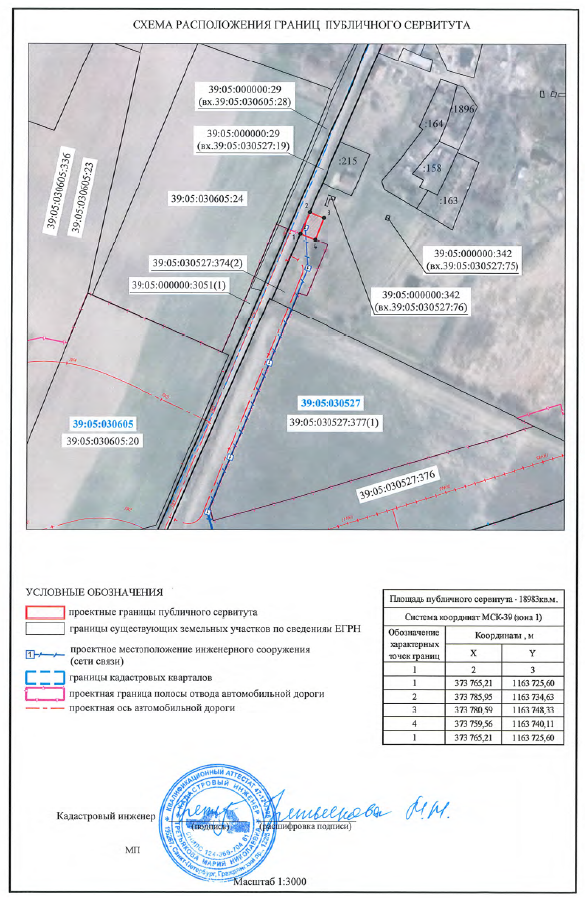 